1. Η περιοχή με τις ακόλουθες συντεταγμένες: γεωγραφικό πλάτος 20oΝ και γεωγραφικό μήκος 120oΑ, σε ποια ήπειρο αντιστοιχεί;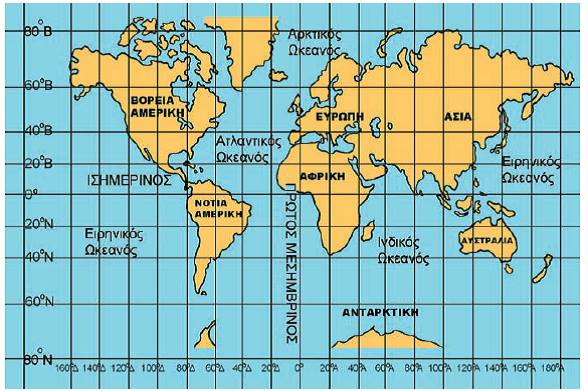 2. Σχεδίασε τη Γη και τον άξονά της σε κάποιο σημείο της τροχιάς. Δείξε με κυκλικό βέλος την περιστροφή της. 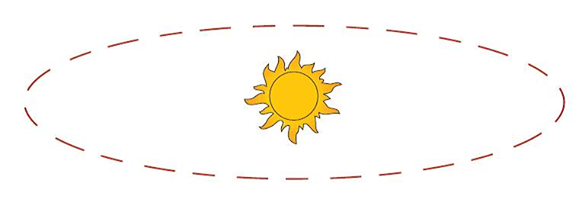 3. Ποιες από τις παρακάτω προτάσεις είναι Σωστές και ποιες Λανθασμένες; α) Η Γη έχει σχήμα τέλειας σφαίρας.β) Η περιστροφή της Γης διαρκεί 24 ώρες.γ) Η περιφορά της Γης είναι η κίνηση γύρω από τον άξονά της.δ) Ο άξονας της Γης είναι μια νοητή γραμμή που ενώνει τους δύο πόλους της περνώντας από το κέντρο της.ε) Το σχήμα της Γης λέγεται γεωειδές.